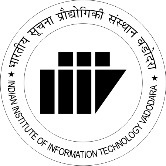 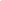 Amount of Donation:Transaction ID/ UTR No:Purpose of Donation:Infrastructure Development.Research Support.Faculty and Staff Development. Overseas travel.Fund for Financially Needy StudentsStudents affairs/ activitiesEstablishing scholarshipsAny other needs including above listName:Mobile Number:Email ID:Address:City:State:PIN-CODE:PAN Number:Affiliation with IIIT Vadodara:	Well-wisher/ Sponsor	Alumni	Student (Roll Number)	Parent of Student/ Alumni (Roll Number)	Faculty/ Staff (Employee ID)Any Special Instruction not Covered above.Name of Scholarship etc